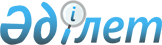 "Жоғарылатылған лауазымдық айлықақылар мен тарифтiк мөлшерлемелер белгiлеу туралы" Жаңақорған аудандық мәслихатының 2020 жылғы 10 маусымдағы №464 шешіміне өзгеріс енгізу туралыҚызылорда облысы Жаңақорған аудандық мәслихатының 2021 жылғы 23 сәуірдегі № 54 шешімі. Қызылорда облысының Әділет департаментінде 2021 жылғы 27 сәуірде № 8314 болып тіркелді
      "Қазақстан Республикасының Еңбек кодексi" Қазақстан Республикасының 2015 жылғы 23 қарашадағы Кодексiнің 139-бабының 9-тармағына, "Құқықтық актілер туралы" Қазақстан Республикасының 2016 жылғы 6 сәуірдегі Заңының 26-бабына сәйкес Жаңақорған аудандық мәслихаты ШЕШIМ ҚАБЫЛДАДЫ:
      1. "Жоғарылатылған лауазымдық айлықақылар мен тарифтiк мөлшерлемелер белгiлеу туралы" Жаңақорған аудандық мәслихатының 2020 жылғы 10 маусымдағы № 464 шешіміне (нормативтік құқықтық актілердің мемлекеттік тіркеу Тізілімінде 7517 нөмірімен тіркелген, 2020 жылғы 17 маусымда Қазақстан Республикасы нормативтік құқықтық актілерінің эталондық бақылау банкінде жарияланған) мынадай өзгеріс енгізілсін:
      1-тармақтағы "білім беру" деген сөздер алынып тасталынсын.
      2. Осы шешiм алғашқы ресми жарияланған күнінен кейін күнтізбелік он күн өткен соң қолданысқа енгiзiледi.
					© 2012. Қазақстан Республикасы Әділет министрлігінің «Қазақстан Республикасының Заңнама және құқықтық ақпарат институты» ШЖҚ РМК
				
      Жаңақорған аудандық мәслихатының
кезекті V cессиясының төрағасы

С. Оразгелдиев

      Жаңақорған аудандық
мәслихатының хатшысы

Г. Сопбеков
